Publicado en Barcelona el 06/07/2018 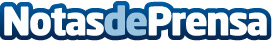 El mundo del detailing en España, según Carcare PassionEl mundo del detailing en España experimenta un notable aumento de usuarios y seguidores por el mundo del motor a nivel online. El cuidado del vehículo es para muchos algo más que un hobby, una pasión que no entiende de barreras tecnológicasDatos de contacto:CAR CARE PASSION935149696Nota de prensa publicada en: https://www.notasdeprensa.es/el-mundo-del-detailing-en-espana-segun-carcare_1 Categorias: Nacional Automovilismo E-Commerce Consumo Industria Automotriz http://www.notasdeprensa.es